Электронный выпуск новостей о текущих конкурсах российских фондов и программ(26) 2017СОДЕРЖАНИЕ:КНВШ. Конкурс на соискание премий Правительства Санкт-Петербурга в области научно-педагогической деятельности	3Гранты Президента Российской Федерации для государственной поддержки ведущих научных школ	4Конкурсы 2018 г грантов Президента РФ для поддержки молодых российских ученых – кандидатов наук и докторов наук	6Открытый публичный конкурс на получение стипендии Президента Российской Федерации для молодых ученых и аспирантов, осуществляющих перспективные научные исследования и разработки по приоритетным направлениям модернизации российской экономики	8РФФИ. Конкурс проектов 2018 года организации российских и международных научных мероприятий	9РФФИ. Конкурс проектов научных исследований 2018 года, проводимый РФФИ совместно с организациями - участниками Рамочной программы БРИКС	10РНФ. Второй конкурс научных проектов Российского научного фонда и Объединения имени Гельмгольца	12XIV Общероссийский конкурс молодежных исследовательских проектов в области энергетики «Энергия молодости»	14Гранты 2017 года для проведения научных исследований совместно с приглашенными на короткий срок ведущими учеными (Вторая волна конкурса "Короткий визит")	15КНВШ. Конкурс на соискание премий Правительства Санкт-Петербурга в области научно-педагогической деятельностиКомитет по науке и высшей школе в соответствии с постановлением Правительства Санкт-Петербурга от 28.07.2010 № 1015 «Об учреждении премий Правительства Санкт-Петербурга в области научно-педагогической деятельности» проводит в 2017 году конкурс на соискание премий Правительства Санкт-Петербурга в области научно-педагогической деятельности (далее - конкурс).Цель конкурса: развитие научно-педагогической деятельности молодежи, содействие в подготовке специалистов в научно-технической сфере.Конкурс проводится по следующим направлениям:гуманитарные и социально-экономические науки;естественные и математические науки;технические науки;медицинские науки.В качестве участников конкурса выступают подавшие заявки на участие в конкурсе (далее - заявки) аспиранты очной формы обучения, докторанты и работники высших учебных заведений и академических институтов, расположенных на территории Санкт-Петербурга, возраст которых не превышает 35 лет, а также работники указанных в настоящем абзаце организаций, имеющие ученую степень доктора наук, возраст которых не превышает 40 лет, осуществляющие научную и педагогическую деятельность в высших учебных заведениях и академических институтах, расположенных на территории Санкт-Петербурга.Выделяются три категории участников конкурса:аспиранты и работники высших учебных заведений и академических институтов, расположенных на территории Санкт-Петербурга, не имеющие ученой степени;докторанты и работники высших учебных заведений и академических институтов, расположенных на территории Санкт-Петербурга, имеющие ученую степень кандидата наук;работники высших учебных заведений и академических институтов, расположенных на территории Санкт-Петербурга, имеющие ученую степень доктора наук.Победителям конкурса присуждаются премии Правительства Санкт-Петербурга в области научно-педагогической деятельности (далее – премии).Размер премий составляет:для аспирантов и работников высших учебных заведений и академических институтов, расположенных на территории Санкт-Петербурга, не имеющих ученой степени, 30 тыс. рублей;для докторантов и работников высших учебных заведений и академических институтов, расположенных на территории Санкт-Петербурга, имеющих ученую степень кандидата наук, 50 тыс. рублей;для работников высших учебных заведений и академических институтов, расположенных на территории Санкт-Петербурга, имеющих ученую степень доктора наук, 70 тыс. рублей.Срок подачи заявок: заявки принимаются по 12 октября 2017 года (включительно).Адрес для подачи заявок: ФГАОУ ВО «Санкт-Петербургский политехнический университет Петра Великого», г. Санкт-Петербург, ул. Политехническая, д.29, 1-й учебный корпус, кабинет 321, тел. 294-22-86, e-mail: knvsh.konkurs.spb@gmail.com. Срок окончания приема заявок: 12 октября 2017 года. Полная информация о конкурсе на сайте: http://knvsh.gov.spb.ru/contests/view/220/ Внимание! В случае заинтересованности в участии в данном конкурсе для обсуждения вопроса подготовки выписки из научно-методического совета об утверждении, апробации и опубликовании конкурсной работы необходимо до 25-го сентября 2017 года подойти в управление научных исследований к Екатерине Алексеевне Богдановой (5 корпус комн. 303, тел.:571-55-40, доб. 36-46).Гранты Президента Российской Федерации для государственной поддержки ведущих научных школВедущей научной школой Российской Федерации считается сложившийся коллектив исследователей различных возрастных групп и научной квалификации, связанных проведением исследований по общему научному направлению и объединенных совместной научной деятельностью, руководители которых на регулярной основе осуществляют подготовку кандидатов и докторов наук, тем самым формируя исследовательские группы, обеспечивающие развитие и рост результативности российской науки.С учетом необходимости поддержки «растущих» коллективов, с целью стимулирования работы и поощрения руководителей новых лабораторий и научных подразделений в 2018 году будут поддержаны научные школы, которые отвечают следующим условиям:- возраст руководителя на 1 января 2018 года не превышает 50 лет;- за период 2013-2017 гг. руководителем научной школы подготовлено (подтверждено дипломом ВАК) минимум три кандидата и (или) доктора наук.Гранты выделяются на 2-летний срок для финансирования расходов на проведение фундаментальных и прикладных научных исследований, направленных на решение конкретных задач в рамках направлений, определенных в Стратегии научно-технического развития Российской Федерации (утверждена Указом Президента Российской Федерации от 1 декабря 2016 года № 642), которые позволят получить научные и научно-технические результаты и создать технологии, являющиеся основой инновационного развития внутреннего рынка продуктов и услуг, устойчивого положения России на внешнем рынке, и обеспечат:-переход к цифровым, интеллектуальным производственным технологиям, роботизированным системам, новым материалам и способам конструирования, создание систем обработки больших объемов данных , машинного обучения и искусственного интеллекта; - переход к экологически чистой и ресурсосберегающей энергетике, повышение эффективности добычи и глубокой переработки углеводородного сырья, формирование новых источников, способов транспортировки и хранения энергии; - переход к персонализированной медицине, высокотехнологичному здравоохранению и технологиям здоровьесбережения, в том числе за счет рационального применения лекарственных препаратов (прежде всего антибактериальных); - переход к высокопродуктивному и экологически чистому агро- и аквахозяйству, разработку и внедрение систем рационального применения средств химической и биологической защиты сельскохозяйственных растений и животных, хранение и эффективную переработку сельскохозяйственной продукции, создание безопасных и качественных, в том числе функциональных, продуктов питания; - противодействие техногенным, биогенным, социокультурным угрозам, терроризму и идеологическому экстремизму, а также киберугрозам и иным источникам опасности для общества, экономики и государства; - связанность территории Российской Федерации за счет создания интеллектуальных транспортных и телекоммуникационных систем, а также занятия и удержания лидерских позиций в создании международных транспортно-логистических систем, освоении и использовании космического и воздушного пространства, Мирового океана, Арктики и Антарктики; - возможность эффективного ответа российского общества на большие вызовы с учетом взаимодействия человека и природы, человека и технологий, социальных институтов на современном этапе глобального развития, в том числе применяя методы гуманитарных и социальных наук. На конкурс могут быть представлены Заявки по следующим областям знаний: (01) Математика и механика; (02) Физика и астрономия; (03) Химия, новые материалы и химические технологии; (04) Биология и науки о жизни; (05) Науки о Земле, экологии и рациональном природопользовании; (06) Общественные и гуманитарные науки; (07) Медицина; (08) Технические и инженерные науки; (09) Информационно-телекоммуникационные системы и технологии; (11) Сельскохозяйственные науки. Срок окончания приема заявок: 16 октября 2017 года. Полная информация о конкурсе на сайте: http://grants.extech.ru/ Уважаемы коллеги! Обращаем Ваше внимание, что для участия в конкурсе необходима рекомендация ученого совета университета. Поэтому, если Вы желаете принять участие в вышеуказанных конкурсах, необходимо в срок до 25.09.2017 г. сообщить в управление научных исследований - Богдановой Екатерине Алексеевне (наб.р. Мойки, 48, к.5 ком.303, тел. 571-55-40, доб. 36-46) ФИО руководителя проекта и тему исследования для оформления выписки из заседания ученого совета университета.Конкурсы 2018 г грантов Президента РФ для поддержки молодых российских ученых – кандидатов наук и докторов наукМинистерство образования и науки Российской Федерации совместно с Советом по грантам Президента Российской Федерации объявляет конкурсы 2018 года на право получения грантов Президента Российской Федерации для государственной поддержки молодых российских ученых – кандидатов наук (конкурс МК-2018) и молодых российских ученых – докторов наук (конкурс МД – 2018).Конкурсы проводятся:- Конкурс МК-2018 – для государственной поддержки научных исследований, проводимых молодыми российскими учеными – кандидатами наук, возраст которых на момент окончания гранта не превышает 35 лет. На конкурс могут быть представлены работы, связанные с развитием тем кандидатских диссертаций, отличающиеся значительной научной новизной, свидетельствующие о заметном вкладе молодых ученых в развитие науки и техники и об их творческом даровании, а также связанные с подготовкой докторских диссертаций. - Конкурс МД-2018 – для государственной поддержки научных исследований, проводимых молодыми российскими учеными – докторами наук, возраст которых на момент окончания гранта не превышает 40 лет. На конкурс могут быть представлены работы, связанные с развитием тем докторских диссертаций.Гранты выделяются на 2-летний срок для финансирования расходов на проведение фундаментальных и прикладных научных исследований, направленных на решение конкретных задач в рамках направлений, определенных в Стратегии научно-технического развития Российской Федерации (утверждена Указом Президента Российской Федерации от 1 декабря 2016 года № 642), которые позволят получить научные и научно-технические результаты и создать технологии, являющиеся основой инновационного развития внутреннего рынка продуктов и услуг, устойчивого положения России на внешнем рынке, и обеспечат:-переход к цифровым, интеллектуальным производственным технологиям, роботизированным системам, новым материалам и способам конструирования, создание систем обработки больших объемов данных , машинного обучения и искусственного интеллекта; - переход к экологически чистой и ресурсосберегающей энергетике, повышение эффективности добычи и глубокой переработки углеводородного сырья, формирование новых источников, способов транспортировки и хранения энергии; - переход к персонализированной медицине, высокотехнологичному здравоохранению и технологиям здоровьесбережения, в том числе за счет рационального применения лекарственных препаратов (прежде всего антибактериальных); - переход к высокопродуктивному и экологически чистому агро- и аквахозяйству, разработку и внедрение систем рационального применения средств химической и биологической защиты сельскохозяйственных растений и животных, хранение и эффективную переработку сельскохозяйственной продукции, создание безопасных и качественных, в том числе функциональных, продуктов питания; - противодействие техногенным, биогенным, социокультурным угрозам, терроризму и идеологическому экстремизму, а также киберугрозам и иным источникам опасности для общества, экономики и государства; - связанность территории Российской Федерации за счет создания интеллектуальных транспортных и телекоммуникационных систем, а также занятия и удержания лидерских позиций в создании международных транспортно-логистических систем, освоении и использовании космического и воздушного пространства, Мирового океана, Арктики и Антарктики; - возможность эффективного ответа российского общества на большие вызовы с учетом взаимодействия человека и природы, человека и технологий, социальных институтов на современном этапе глобального развития, в том числе применяя методы гуманитарных и социальных наук. На конкурс могут быть представлены Заявки по следующим областям знаний: (01) Математика и механика; (02) Физика и астрономия; (03) Химия, новые материалы и химические технологии; (04) Биология и науки о жизни; (05) Науки о Земле, экологии и рациональном природопользовании; (06) Общественные и гуманитарные науки; (07) Медицина; (08) Технические и инженерные науки; (09) Информационно-телекоммуникационные системы и технологии; (11) Сельскохозяйственные науки. Размер гранта молодого ученого – кандидата наук составляет 600 тысяч рублей в год, включая оплату его труда и труда соисполнителей. В число соисполнителей должны входить, как минимум, 1 молодой ученый (до 35 лет), или аспирант (до 35 лет), или студент. Размер оплаты труда кандидата наук и его соисполнителей не может превышать 360 тысяч рублей в год. Размер гранта молодого ученого – доктора наук составляет 1 млн. рублей в год, включая оплату его труда и труда соисполнителей. В число соисполнителей должно входить не менее 3 человек. Соисполнителем может быть молодой ученый (до 35 лет), или аспирант (до 35 лет), или студент. Размер оплаты труда доктора наук и его соисполнителей не может превышать 600 тысяч рублей в год. При проведении экспертной оценки Совет по грантам учитывает такие критерии, как научный задел по заявленному исследованию за последние три года, планируемая активность научной деятельности соискателя гранта (в том числе, публикация научных статей в высокорейтинговых журналах Web of Science, Scopus и др.), оценка научного исследования, включающая новизну и прикладную значимость, достижимость результатов научного исследования.Срок окончания приема заявок: 16 октября 2017 года. Полная информация о конкурсе на сайте: http://grants.extech.ru/ Уважаемы коллеги! Обращаем Ваше внимание, что для участия в конкурсе необходима рекомендация ученого совета университета. Поэтому, если Вы желаете принять участие в вышеуказанных конкурсах, необходимо в срок до 25.09.2017 г. сообщить в управление научных исследований - Богдановой Екатерине Алексеевне (наб.р. Мойки, 48, к.5 ком.303, тел. 571-55-40, доб. 36-46) ФИО руководителя проекта и тему исследования для оформления выписки из заседания ученого совета университета.Открытый публичный конкурс на получение стипендии Президента Российской Федерации для молодых ученых и аспирантов, осуществляющих перспективные научные исследования и разработки по приоритетным направлениям модернизации российской экономикиМинистерство образования и науки Российской Федерации - организатор конкурса совместно с Советом по грантам Президента Российской Федерации для государственной поддержки молодых российских ученых и по государственной поддержке ведущих научных школ Российской Федерации (далее, соответственно - Минобрнауки России, Совет по грантам) объявляет открытый публичный конкурс на получение стипендии Президента Российской Федерации для молодых ученых и аспирантов, осуществляющих перспективные научные исследования и разработки по приоритетным направлениям модернизации российской экономики (далее, соответственно - Конкурс, Стипендия Президента Российской Федерации) на 2018-2020 годы.Кандидатами на назначение стипендии могут быть молодые (до 35 лет) ученые и аспиранты, которые являются гражданами Российской Федерации и осуществляют перспективные научные исследования и разработки по приоритетным направлениям модернизации российской экономики, имеют опубликованные научные труды в ведущих рецензируемых научных журналах и изданиях, отражающие основные научные результаты работы молодого ученого или аспиранта, работают на должностях педагогических и научных работников в российских научных организациях или образовательных организациях высшего образования (далее - организации) либо обучаются в аспирантуре организаций по очной форме обучения (далее соответственно - молодые ученые, аспиранты).Стипендии Президента Российской Федерации назначаются по приоритетным направлениям модернизации российской экономики:- Энергоэффективность и энергосбережение, в том числе вопросы разработки новых видов топлива;- Ядерные технологии;-Космические технологии, связанные с телекоммуникациями, включая и ГЛОНАСС, и программу развития наземной инфраструктуры;- Медицинские технологии, прежде всего диагностическое оборудование, а также лекарственные средства;- Стратегические информационные технологии, включая вопросы создания суперкомпьютеров и разработки программного обеспечения.Стипендии Президента Российской Федерации устанавливаются в размере 22 800 рублей каждая и выплачиваются ежемесячно, назначаются на срок до трех лет, могут назначаться одному и тому же лицу неоднократно.Срок окончания приема заявок: 29  сентября 2017 года. Полная информация о конкурсе на сайте: http://grants.extech.ru/РФФИ. Конкурс проектов 2018 года организации российских и международных научных мероприятийРоссийский фонд фундаментальных исследований (РФФИ, Фонд) объявляет о проведении конкурса проектов 2018 года организации российских и международных научных мероприятий.Код Конкурса - «г».Задача Конкурса – развитие регионального и международного научного сотрудничества, создание условий российским ученым для обмена результатами исследований, систематизация актуальных проблем и выявление тенденций научных исследований по направлениям, поддерживаемым Фондом.На Конкурс может быть представлен проект организации российского или международного научного мероприятия или отдельной секции российского или международного мероприятия, проводимого на территории Российской Федерации, по следующим научным направлениям:(01) математика, механика;(02) физика и астрономия;(03) химия и науки о материалах;(04) биология;(05) науки о Земле;(07) инфокоммуникационные технологии и вычислительные системы;(08) фундаментальные основы инженерных наук;(09) история, археология, этнология и антропология;(10) экономика;(11) философия, политология, социология, правоведение, социальная история науки и техники, науковедение;(12) филология и искусствоведение;(13) психология, фундаментальные проблемы образования, социальные проблемы здоровья и экологии человека;(14) глобальные проблемы и международные отношения;(15) фундаментальные основы медицинских наук;(16) фундаментальные основы сельскохозяйственных наук.До подачи Проекта на Конкурс в сети Интернет должна быть размещена информация о мероприятии: сведения о программном и организационном комитетах, о научной программе, сроках проведения, размере организационного взноса. Указание Интернет-ресурса, содержащего всю необходимую информацию и функционирующего на момент подачи заявки на участие Проекта в Конкурсе, является обязательным условием допуска Проекта для участия в Конкурсе. Информация, указанная на сайте, должна соответствовать информации, приведенной в Проекте.На момент подачи заявки на участие Проекта в Конкурсе должна быть сформирована предварительная научная программа мероприятия, позволяющая оценить масштаб и научный уровень заявляемого мероприятия.Заявка на участие Проекта в Конкурсе оформляется в информационной системе Фонда (КИАС РФФИ).Проект на Конкурс могут представить:А) Юридическое лицо - российская организация (кроме казенного учреждения), уставом которой в качестве основной деятельности предусмотрена научная или научно-техническая деятельность (Научная организация).Б) Физическое лицо, входящее в состав организационного и/или программного комитета мероприятия в качестве председателя или заместителя председателя, или физические лица, входящие в состав организационного и/или программного комитета мероприятия, объединившиеся в коллектив численностью не более 10 человек.Физические лица должны быть гражданами России или иметь вид на жительство в России, состоять на учете в налоговых органах и Пенсионном фонде России.При формировании коллектива следует учитывать, что при выполнении работ по Проекту, в случае его поддержки Фондом, изменения в составе коллектива не производятся.Получателями гранта Фонда в случае поддержки Проекта, представленного на Конкурс от имени физических лиц (физического лица), являются физические лица (физическое лицо), указанные в заявке на участие Проекта в Конкурсе.Срок окончания приема заявок: 15 августа 2018 г., но не позднее, чем за 4 месяца до начала мероприятия.Полная информация о конкурсе на сайте РФФИ: http://www.rfbr.ru/rffi/ru/contest/n_812/o_2046686РФФИ. Конкурс проектов научных исследований 2018 года, проводимый РФФИ совместно с организациями - участниками Рамочной программы БРИКСРоссийский фонд фундаментальных исследований (РФФИ, Фонд) и организации из России, Бразилии, Китая, Индии и ЮАР - участники Рамочной программы БРИКС в сфере науки, технологий и инноваций объявляют о проведении конкурса проектов 2018 года фундаментальных научных исследований.Код Конкурса - «БРИКС_т»На Конкурс могут быть представлены проекты фундаментальных научных исследований, согласованно реализуемые физическими лицами и/или коллективами физических лиц из России, Бразилии, Китая, Индии и ЮАР (Страны–участники) по темам:Предупреждение и ликвидация природных катастроф (Prevention and monitoring of natural disasters)Водные ресурсы и борьба с их загрязнением (Water resources and pollution treatment)Новая и возобновляемая энергетика, энергоэффективность (New and renewable energy, and energy efficiency)Биотехнология и биомедицина, включая охрану здоровья человека и нейронауки (Biotechnology and biomedicine including human health and neuroscience)Информационные технологии и высокопроизводительные вычисления (Information technologies and high performance computing)Материаловедение, в том числе нанотехнологии (Material science including nanotechnology)Срок реализации научного проекта, представляемого на Конкурс - 2 или 3 года.Каждый проект должен быть представлен учеными не менее чем из трех разных Стран–участников. Проект может быть представлен одним ученым или коллективом ученых (Национальный коллектив). Количество Национальных коллективов, представляющих страну, определяется организацией–участником Рамочной программы БРИКС соответствующей страны. Из России в каждом проекте может участвовать только один Национальный коллектив.Национальные коллективы, объединившиеся для представления Проекта на Конкурс, составляют Международный научный консорциум. По соглашению участников Международного научного консорциума из числа участников выбирается Руководитель консорциума.Национальные коллективы из разных Стран–участников согласовывают между собой название научного проекта, содержание исследований, участие каждого Национального коллектива в Проекте.Руководитель консорциума от имени Международного научного консорциума подает заявку на участие Проекта в Конкурсе в Секретариат конкурса ( http://brics-sti.org ). Заявка подается на английском языке в электронном виде (подробнее о сроках и форме подачи заявки наинтернет-странице Секретариата конкурса ).Национальные коллективы представляют Проект организациям-участникам Рамочной программы БРИКС своих стран. Проект допускается к конкурсу, если все Национальные коллективы представили Проект соответствующей организации-участнику Рамочной программы БРИКС.Название Проекта должно быть одинаковым в Заявке российского Национального коллектива и в заявке Международного научного консорциума, подаваемой в Секретариат конкурса.Российский национальный коллектив имеет право подать заявку на участие Проекта в Конкурсе в любую российскую организацию–участника рамочной программы БРИКС.Заявка на участие Проекта в Конкурсе оформляется в информационной системе Фонда (КИАС РФФИ), и затем представляется в Фонд в печатной форме.Оформление заявок на участие проектов в Конкурсе в КИАС РФФИ проходит с 05 сентября 2017 года до 17 часов 00 минут московского времени 30 ноября 2017 года.Печатный экземпляр Заявки со всеми обязательными приложениями должен быть представлен в Фонд до 17 часов 00 минут московского времени 15 декабря 2017 года.Подведение итогов Конкурса - второй квартал 2018 года.По итогам Конкурса Фонд выделяет грант на проведение работ по Проекту только в 2018 году. Решение о предоставлении гранта на каждый следующий год Фонд будет принимать по результатам экспертизы отчёта о реализации Проекта за истекший год.Максимальный размер гранта – 4 000 000 рублей.Фонд предоставляет грант на реализацию Проекта только российскому Национальному коллективу.Условия использования гранта определяются «Перечнем допускаемых расходов гранта, выделяемого победителям конкурса проектов фундаментальных научных исследований».Российский Национальный коллектив может состоять из физического лица или нескольких физических лиц - не более 10 человек. В состав коллектива физических лиц могут входить научные работники, аспиранты, студенты и работники сферы научного обслуживания.Членами коллектива могут быть граждане России и граждане других стран, имеющие вид на жительство в России, состоящие на учете в налоговых органах и Пенсионном фонде России.При формировании коллектива следует учитывать, что при реализации Проекта, в случае его поддержки Фондом, замены в коллективе не производятся в течение срока, на который предоставлен грант (в течение года).Срок окончания приема заявок: 30 ноября 2017г. Полная информация о конкурсе на сайте РФФИ: http://www.rfbr.ru/rffi/ru/contest/o_2046149РНФ. Второй конкурс научных проектов Российского научного фонда и Объединения имени ГельмгольцаРоссийский научный фонд начинает прием заявок на конкурс по поддержке международных научных коллективов. Конкурс проводится совместно с Объединением им. Гельмгольца (Die Helmholtz-Gemeinschaft) уже второй раз.В рамках конкурса будут поддержаны фундаментальные и поисковые научные исследования по следующим отраслям знания: математика, информатика и науки о системах; физика и науки о космосе; химия и науки о материалах; биология и науки о жизни; фундаментальные исследования для медицины; сельскохозяйственные науки; науки о Земле; инженерные науки.Первый совместный конкурс с Объединением им. Гельмгольца стартовал в декабре 2016 года. Тогда организациями были выбраны приоритетные направления «Биомедицина» и «Системы анализа больших данных», в текущем конкурсе исследователям предложено сфокусироваться на исследованиях климата, а также систем хранения энергии и грид-технологиях.Зарубежный партнер в рамках международного коллектива должен представлять один из 18 центров Объединения:Alfred Wegener Institute Helmholtz Centre for Polar and Marine Research (AWI)Deutsches Elektronen-Synchrotron DESYForschungszentrum JülichGEOMAR Helmholtz Centre for Ocean Research KielGerman Aerospace Center (DLR)German Cancer Research Centre (DKFZ)German Center for Neurodegenerative Diseases (DZNE)GSI Helmholtz Centre for Heavy Ion ResearchHelmholtz Centre for Environmental Research – UFZHelmholtz Centre for Infection Research (HZI)Helmholtz Centre Potsdam - GFZ German Research Centre for GeosciencesHelmholtz Zentrum München - German Research Center for Environmental HealthHelmholtz-Zentrum Berlin für Materialien und EnergieHelmholtz-Zentrum Dresden-RossendorfHelmholtz-Zentrum Geesthacht Centre for Materials and Coastal ResearchKarlsruhe Institute of Technology (KIT)Max Delbrück Center for Molecular Medicine in the Helmholtz AssociationMax Planck Institute for Plasma Physics (IPP)Экспертиза проектов будет осуществляться как с российской, так и с немецкой стороны. Рассчитывать на финансирование смогут только те коллективы, которым удастся получить положительную оценку экспертов из обеих стран.Размер одного гранта с стороны РНФ составит от 4 до 6 миллионов рублей ежегодно, а сами трехлетние научные проекты планируются к реализации в 2018-2020 годах.Заявки на участие принимаются до 30 ноября 2017 г., а итоги будут подведены в июле 2018 года.Срок окончания приема заявок: 30 ноября 2017 года Подробная информация о конкурсе и требования к участникам представлены в разделе "Конкурсы": http://rscf.ru/ru/contestsXIV Общероссийский конкурс молодежных исследовательских проектов в области энергетики «Энергия молодости»Ассоциация «Глобальная энергия» начинает прием заявок на участие в XIV Общероссийском конкурсе молодежных исследовательских проектов в области энергетики «Энергия молодости».Претендовать на грант могут ученые не старше 35 лет из всех регионов России.Каждый победитель получит грант в размере одного миллиона рублей на продолжение своих исследований. Общий призовой фонд конкурса – 3 млн. рублей.Для участия в XIV конкурсе «Энергия молодости» молодые ученые должны подать заявку на специальной платформе премии «Глобальная энергия»:Конкурс проводится на анонимной основе: независимые международные эксперты рассматривают работы, не зная имен и мест работы или учебы участников. По итогам этой оценки, Ассоциация объявит имена трех победителей на сайте Премии в начале ноября 2017 года.Сроки приема работ: с 1 сентября по 15 октября 2017 года.Вопросы по подаче заявок можно направлять на электронную почту energy_youth@ge-prize.orgСрок окончания приема заявок: 15 октября 2017 года.Информация о конкурсе на сайте Ассоциации "Глобальная энергия": http://www.globalenergyprize.orgНИТУ «МИСиС». Гранты 2017 года для проведения научных исследований совместно с приглашенными на короткий срок ведущими учеными (Вторая волна конкурса "Короткий визит")Объявлен прием заявок на участие в открытом международном конкурсе 2017 года на получение грантов НИТУ «МИСиС» для поддержки научных исследований в области развития научного направления совместно с приглашенными на короткий срок ведущими учеными (Вторая волна).Цель конкурса: целью конкурса является привлечение ведущих ученых для проведения совместных научных исследований и чтения лекций в области нового или развития имеющегося научного направления и повышение конкурентоспособности научных исследований.Гранты НИТУ «МИСиС» выделяются в период с 01.10.2017 г. по 30.09.2018 г. на следующих условиях:Гранты НИТУ «МИСиС» на проведение совместных научных исследований с учетом приглашения ведущего ученого на короткий срок от 0,5 до 4 месяцев в размере от 0,2 до 1,6 млн. рублей каждый в течение одного года (с 01.10.2017 г. по 30.09.2018 г. из расчета пропорционально 0,5 месяца – 0,2 млн. руб.).Конверты с заявками на участие в конкурсе принимаются по адресу организатора конкурса: 119049, Москва, НИТУ «МИСиС», Ленинский проспект, д. 4, 5 этаж, комн. Б-520 (ОМНТП, подразделение №431) до 12 часов 00 минут московского времени 25 сентября 2017 года.Ведущий ученый имеет право участвовать в одном научном исследовании.На конкурс могут быть представлены заявки на получение грантов НИТУ «МИСиС» для поддержки научных исследований по следующим стратегическим академическим единицам (САЕ):Метаматериалы и посткремниевая электроникаАвтономная энергетика и энергоэффективностьМатериалы и технологии для повышения продолжительности и качества жизниПромышленный дизайн и технологии реиндустриализации экономикиЗелёные технологии для ресурсосбереженияНаучный коллектив приглашает ведущего ученого для проведения научного исследования в НИТУ «МИСиС», для последующего написания совместных научных статей, а также чтения нового курса лекций.Условиями проведения научного исследования должно быть предусмотрено личное (с очным присутствием в НИТУ «МИСиС») присутствие в срок:от 0,5 до 4 месяцев в срок с 01.10.2017 по 30.09.2018 гг. (с обязательным присутствием в 2017 г. и в 2018 г.);руководство ведущим ученым, совместно с научным коллективом, проводимым научным исследованием и написание статей в научных изданиях, индексируемых в базе данных «Сеть науки» (Web of Science) по заявленному направлению исследования, входящих в первый квартиль по импакт-фактору направления научного исследования.Срок окончания приема заявок: 25 сентября 2017 года Информация на сайте НИТУ "МИСиС": http://science.misis.ru/ru/dlyauchenih/tenders_and_grants/14245/Уважаемые коллеги!Перед отправкой заявки на любой конкурс, ее необходимо зарегистрировать в Информационно-аналитическом отделе Управления научных исследований у Екатерины Алексеевны Богдановой.Подробную информацию о конкурсах, конкурсную документацию, консультации по оформлению заявок Вы можете получить в информационно-аналитическом отделе Управления научных исследований (5 корпус, комн. 303)Информация о конкурсах, грантах, стипендиях, конференциях размещена на веб-странице РГПУ им. А.И. Герцена по ссылке:http://www.herzen.spb.ru/main/nauka/1319113305/Предыдущие номера электронного выпуска Вы можете найти на нашем сайте по адресам:http://mnpk.herzen.spb.ru/?page=metodicsConsalting  или http://www.herzen.spb.ru/main/nauka/1319113305/1319194352/ РГПУ им. А.И. Герцена,Управление научных исследований«Информационно-аналитический отдел»,Тел: 36-44, 36-46E-mail: iao@herzen.spb.ru2017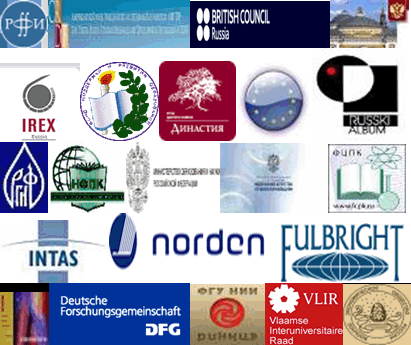 КОНКУРСЫ РОССИЙСКИХ И МЕЖДУНАРОДНЫХ ФОНДОВ И ПРОГРАММ